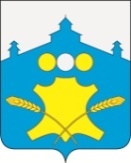 АдминистрацияБольшемурашкинского муниципального округаНижегородской областиПОСТАНОВЛЕНИЕ02.02.2023г.                                                                                        №  67Об  утверждении перечня отдельных видов товаров, работ, услуг, закупаемых муниципальным бюджетным учреждением культуры «Большемурашкинский центр культуры и досуга»     В соответствии с частью 5  статьи 19 Федерального закона от 5 апреля 2013 года № 44-ФЗ "О контрактной системе в сфере закупок товаров, работ, услуг для обеспечения государственных и муниципальных нужд", постановлением Правительства Российской Федерации от 2 сентября 2015 года № 926 «Об утверждении Общих правил определения требований к закупаемым заказчиками  отдельным видам товаров, работ, услуг (в том числе предельных цен товаров, работ, услуг),постановлением администрации Большемурашкинского муниципального района от 30.03.2016г.№167 «Об  утверждении перечня отдельных видов товаров, работ, услуг, закупаемых администрацией Большемурашкинского муниципального района Нижегородской области и подведомственными администрации казенными  и бюджетными учреждениями, в отношении которых устанавливаются потребительские свойства (в том числе качество) и иные характеристики, имеющие влияние на цену отдельных видов товаров, работ, услуг», администрация Большемурашкинского муниципального округа п о с т а н о в л я е т:1. Утвердить прилагаемый перечень отдельных видов товаров, работ, услуг, закупаемых муниципальным бюджетным учреждением культуры «Большемурашкинский центр культуры и досуга», в отношении которых устанавливаются потребительские свойства (в том числе качество) и иные характеристики, имеющие влияние на цену отдельных видов товаров, работ, услуг  согласно приложению №1.2.Управлению делами администрации района(Садкова И.Д.) обеспечить опубликование постановления на официальном сайте администрации в информационно-телекоммуникационной сети Интернет. 3.Контроль за исполнением настоящего постановления возложить на заместителя главы администрации Р.Е.Даранова.Глава местного самоуправления                                         Н.А. БеляковСОГЛАСОВАНО:Зам.главы администрациипо экономике, муниципальной собственностьюи развития предпринимательств                                                            Р.Е.ДарановЗам.главы администрации,начальник финансового управления                                                      Н.В.ЛобановаУправляющий делами                                                                               И.Д. СадковаНачальник отдела правовой,организационной, кадровой работы и информационного обеспечения                                                            Г.М. Лазарева  